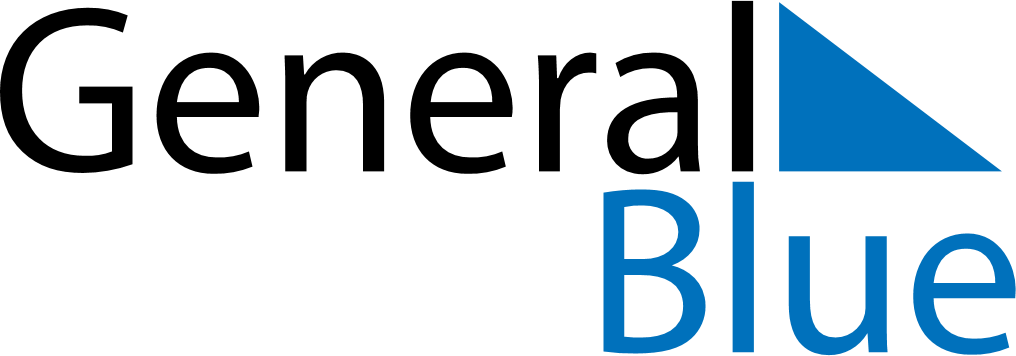 March 2022March 2022March 2022March 2022GuyanaGuyanaGuyanaSundayMondayTuesdayWednesdayThursdayFridayFridaySaturday1234456789101111121314151617181819PhagwahPhagwah20212223242525262728293031